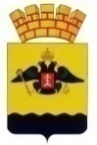 Планантинаркотических мероприятий в муниципальном образовании город Новороссийск на июль 2021 годаНаиболее значимые мероприятия, организованные по инициативе отдела по делам молодёжи администрации муниципального образования город НовороссийскНаиболее значимые мероприятия, организованные по инициативе отдела по делам молодёжи администрации муниципального образования город НовороссийскНаиболее значимые мероприятия, организованные по инициативе отдела по делам молодёжи администрации муниципального образования город НовороссийскНаиболее значимые мероприятия, организованные по инициативе отдела по делам молодёжи администрации муниципального образования город НовороссийскНаиболее значимые мероприятия, организованные по инициативе отдела по делам молодёжи администрации муниципального образования город НовороссийскНаименование антинаркотического мероприятия, охват участниковПрименение технических средств обучения (презентация, видеоролик, интернет-ресурс)ФИО специалистов (должность), участвующих в проведении мероприятияДата, время и место проведения мероприятияФИО ответственного лица, контактный телефонОнлайн-флешмоб «Я выбираю жизнь!»80 чел.Раздаточный материалМ.В. Головко начальник отдела по делам молодёжи89384855038А.А. Певнева05.07.2021г. 15:00Новороссийск, МКУ «Молодёжный центр»Н.В. Майорова заместитель главы муниципального образования89183844144Онлайн-акция «Я успешен-я не курю!»70 чел.Раздаточный материал,ВидеоматериалыМ.В. Головко 89384855038А.А. Певнева07.07.2021г. 15:00Новороссийск, МКУ «Молодёжный центр»Н.В. Майорова 89183844144Онлайн-флешмоб «Здоровым быть модно»80 чел.Раздаточный материалМ.В. Головко 89384855038А.А. Певнева20.07.2021г. 13:00Новороссийск, МКУ «Молодёжный центр»Н.В. Майорова 89183844144Акция «Кубань без наркотрафарета!»Раздаточный материал89384855038А.А. ПевневаКаждый четверг месяца, МО г.НовороссийскН.В. Майорова 89183844144Лекция «Здоровый образ жизни»80 чел.Раздаточный материалМ.В. Головко 89384855038А.А. Певнева27.07.2021г. 13:00Новороссийск, МКУ «Молодёжный центр»Н.В. Майорова 89183844144Наименование антинаркотического мероприятия, охват участниковПрименение технических средств обучения (презентация, видеоролик, лекция, интернет-ресурс)ФИО специалистов (должность), участвующих в проведении мероприятияДата, время и место проведения мероприятияФИО ответственного лица, контактный телефонСоревнования МО г. Новороссийск  по парусному спорту в рамках акции «Антинарко»60 чел.баннерЗам.директора МБУ СШ «Лидер»Мамонтов С.Г.Июль, 2021 г.Яхт клуб «Русское море»Директор МБУ СШ «Лидер»Дегальцев К.В.Соревнования по конному спорту (конкур, выездка), посвященные Дню семьи, любви и верности в рамках губернаторской программы «Антинарко»70 чел.баннерЗам. директора МАУ СШ «Пегас»Баранов Г.А.03.07.2021 г.-04.07.2021 г.г. Новороссийск, ст. Раевская, объездная дорога Новороссийск – НатухаевскаяДиректор МАУ СШ «Пегас»В.Н. ЧирковСпортивные эстафеты среди детей  и их родителей в рамках программы «Антинарко»50 чел.баннерЗам. директора МБУ СШ «Факел»Горохов А.А.11.07.2021 г.п. Верхнебаканский МСК «Титан» ул. Титановская,18Директор МБУ СШ «Факел»С.А. ЧепелевНаиболее значимые мероприятия, организованные по инициативе Управления культуры администрации муниципального образования город НовороссийскНаиболее значимые мероприятия, организованные по инициативе Управления культуры администрации муниципального образования город НовороссийскНаиболее значимые мероприятия, организованные по инициативе Управления культуры администрации муниципального образования город НовороссийскНаиболее значимые мероприятия, организованные по инициативе Управления культуры администрации муниципального образования город НовороссийскНаиболее значимые мероприятия, организованные по инициативе Управления культуры администрации муниципального образования город НовороссийскНаименование антинаркотического мероприятия, охват участниковПрименение технических средств обучения(презентация, видеоролик, интернет-ресурс)ФИО специалистов (должность), участвующих в проведении мероприятияДата, время и место проведения мероприятияФИО ответственного лица, контактный телефон(на уровне МО)Игровая программа в День спортивного журналиста и в рамках ЗОЖ                  «Здоровые новости» 60 ВидеороликМатвейчук В.В.НачальникУправления культурыСомов Д.С.Культорганизатор17.07.202110.00В фойе Дворца культуры с.МысхакоН.В. МайороваЗаместитель главы муниципального образованияБеседа со специалистом ОПДН«Улица»20В.В. МатвейчукНачальникУправления культурыА.В. УсачеваРуководитель кружка28.07.202112.00Дом культуры п. Верхнебаканскийп. ВерхнебаканскийЛенина, 25Н.В. МайороваЗаместитель главы муниципального образования